Instructions for teacherThe template may be used to teach and/or assess Science Understanding and Science Inquiry Skills.It is suggested that information regarding the conditions under which the task was conducted is provided.Provide clarification if students are unfamiliar with the template or template wording. Consider investigations that allow students to demonstrate the full range of Science Inquiry Skills.Include the completed cover page when/if participating in the moderation process. This informs teachers of the conditions under which the task was conducted. Teachers may choose to use the template in its entirety over a period of time, or sections that are relevant to the assessment opportunity. Year 7Fair test investigation templateStudent name: ______________________________________Group members: ______________________________________________________________________________Investigation title: _____________________________________________________________________________QUESTIONING AND PREDICTINGState the variables for this investigation.							              (4 marks)Write the question to be investigated.									 (1 mark)Write a prediction for the investigation and explain why you think this will happen. 			(3 marks)PLANNING AND CONDUCTINGList the equipment required for the investigation.						 	(2 marks)Describe the safety risks and/or ethical issues in this investigation and suggest how they can be managed or controlled. 												(4 marks)Write the method for this investigation. 								(7 marks)Include how the variables will be changed, measured and controlled.Draw a labelled diagram or provide a digital representation of the equipment set-up. 			(2 marks)Describe your observations and record your results in an appropriate table. 				(3 marks)PROCESSING DATAGraph the results of the investigation. Label each of the axes and include appropriate units. 		(5 marks)Graph title: _________________________________________________________________________________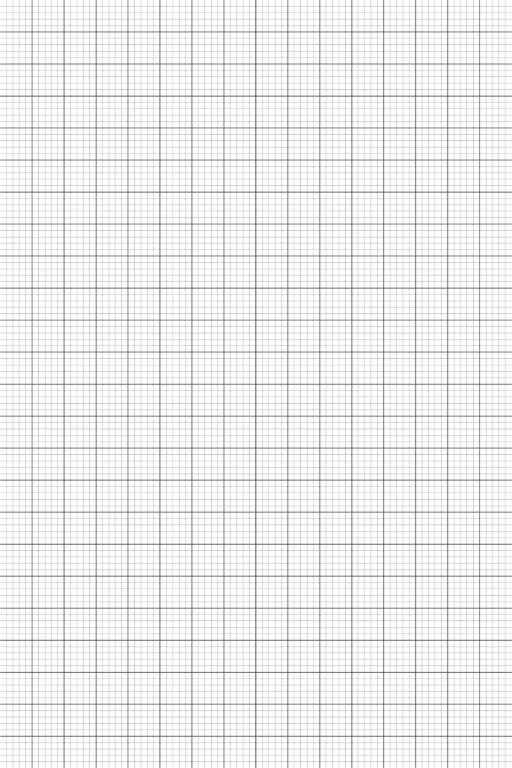 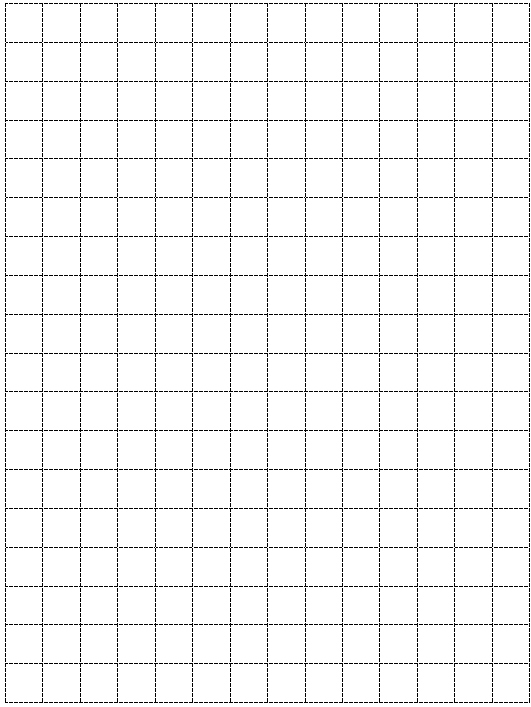 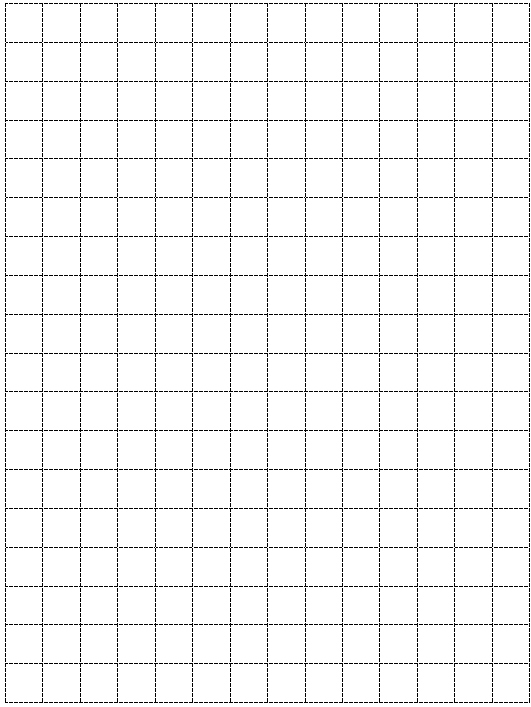 ANALYSING DATAOutline the relationships or patterns in the results. 							 (1 mark)Explain the relationships or patterns in the results using relevant science concepts. 			(2 marks)Write a conclusion for this investigation. Support your conclusion using data from the investigation.  	(3 marks)EVALUATINGState the difficulties experienced when conducting this investigation and describe how the difficulties experienced could be overcome. 									(4 marks)Assessment taskAssessment taskYear level 7Learning areaScienceSub-strand Biological Sciences Chemical Sciences Physical Sciences Earth and Space SciencesTitle of taskTask guidelinesTask guidelinesDescription of task Type of assessmentSummative Purpose of assessmentThis template may be used to assess science understanding and science inquiry skills.Guidance provided by teachersQuestion to be investigated: Please select the appropriate box  Provided by the teacher, e.g. How does load carried affect the force of friction? Open for students to develop, e.g. How does a ‘student selected factor’ affect the 	force of friction?Equipment: Please select the appropriate box Provided A selection provided to choose from OpenAny other comments that may inform the reviewer. Content descriptionContent descriptionContent from the Western Australian CurriculumScience Understanding Biological sciences  Classification helps organise the diverse group of organisms   Interactions between organisms, can be described in terms of food chains and food webs; human activity can affect these interactionsChemical sciences  Mixtures, including solutions, contain a combination of pure substances that can be separated using a range of techniques  Earth and space sciences  Predictable phenomena on Earth, including seasons and eclipses, are caused by the relative positions of the sun, Earth and the moon Some of Earth’s resources are renewable but others are non-renewable Water is an important resource that cycles through the environmentPhysical sciences  Change to an object’s motion is caused by unbalanced forces, including Earth’s gravitational attraction, acting on the objectScience Inquiry Skills Questioning and predicting  Identify questions and problems that can be investigated scientifically and make predictions based on scientific knowledge  Planning and conducting Collaboratively and individually plan and conduct a range of investigation types, including fieldwork and experiments, ensuring safety and ethical guidelines are followed  Measure and control variables, select equipment appropriate to the task and collect data with accuracy Processing and analysing data and information Construct and use a range of representations, including graphs, keys and models to represent and analyse patterns or relationships in data using digital technologies as appropriate  Summarise data, from students’ own investigations and secondary sources, and use scientific understanding to identify relationships and draw conclusions based on evidence Evaluating Reflect on scientific investigations including evaluating the quality of the data collected, and identifying improvements  Use scientific knowledge and findings from investigations to evaluate claims based on evidence  Communicating Communicate ideas, findings and evidence based solutions to problems using scientific language, and representations, using digital technologies as appropriate Task preparationTask preparationPrior learningTeachers should consider the timing and sequencing of the learning area content prior to using the template as a summative task. Conditions under which the task was conductedSpecify relevant information that may inform the reviewer.Time allowed to complete the task. Conditions under which the task was conducted. Where some sections of the template completed as a class, or information provided by the teacher?ResourcesInvestigation template providedWhat I will change(Independent variable)What I will measure(Dependent variable)What I will keep the same(Controlled variables)Safety risks and/or ethical issuesHow they can be managed or controlledTable title: _________________________________________________________________________________Difficulties experienced.Possible solutions.Marking key Marking key Marking key DescriptionMarksMarksQuestioning and predicting Questioning and predicting Questioning and predicting Identifies the variable to be changed. 11Identifies the variable to be measured.11Identifies at least two (2) relevant controlled variables.1–21–2Subtotal44Writes a question that can be investigated and is reasonable. 11Subtotal11Writes a prediction for the investigation that describes a relationship between the dependent variable and the independent variable; and matches the question posed.11Provides an explanation for the prediction. 11Explanation based on relevant science concepts.11Subtotal33Planning and conductingPlanning and conductingPlanning and conductingSelects the appropriate equipment required to conduct the investigation.11Provides detail e.g. Size of glassware, quantity etc.11Subtotal22Identifies safety risks and/or ethical issues associated with the investigation.1–21–2Suggests ways to minimise the risks.1–21–2Subtotal44Provides a method that contains sufficient detail to allow replication.Detail includes:logical sequence of steps 11contains sufficient detail to allow replication/repetition clearly identifies how variables will be managed to ensure the investigation is fair1-31-3data collectionappropriate method of data collectionappropriate sample size 1-21-2processing of data11Subtotal77Draws a clear diagram or provides a digital representation that includes:equipment correctly set up correct labels1111Subtotal22Draws a table that includes: descriptive title containing dependent and independent variablesappropriate column headings with units of measurement (if applicable)data accurately recorded.111111Subtotal33Processing dataProcessing dataProcessing dataGraphs results collected from the investigation (if applicable):provides appropriate graph title labels axes correctly with appropriate units (if applicable)appropriate scale plots results correctlydraws the appropriate type of graph.1111111111Subtotal55Analysing dataOutlines relationships or patterns in results.11Subtotal11Provides an explanation of the relationships or patterns in the results. 11Explanation based on relevant science concepts.11Subtotal22States a relevant conclusion.States a relevant conclusion.1Supports the conclusion using data from the investigation.Supports the conclusion using data from the investigation.1Compares the results to their prediction. Compares the results to their prediction. 1SubtotalSubtotal3EvaluatingEvaluatingEvaluatingIdentifies relevant difficulties experienced when conducting the investigation. May include reference to, but not limited to: quality of the data, correct use of equipment, choice of equipment.1–21–2Describes how the difficulties can be overcome.1-21-2Subtotal44CommunicatingCommunicatingCommunicatingCommunicates using appropriate scientific language, conventions and representations.1-21-2Subtotal22Total4343